City Of Billings   P.O. Box 207   Billings, MO 65610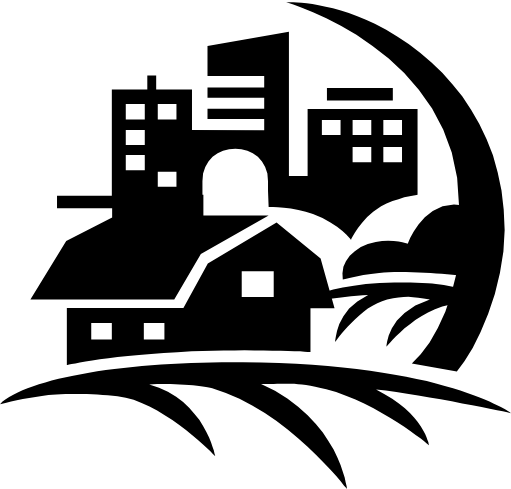                   Phone 417-744-2581					           Fax 417-744-4560 AGENDA FOR THE NOVEMBER 21, 2019 REGULAR SESSION OF THE BOARDOF ALDERMEN MEETING FOR THE CITY OF BILLINGS, MISSOURIIN THE CITY HALL AT 7:00 P.M.	ROLL CALL.	Mayor Rauch will call the meeting to order and ask everyone to stand for the Pledge of Allegiance.	Mayor’s Comments.	PUBLIC PARTICIPATION.	UNFINISHED BUSINESS.Solar Solutions postponed from last meeting.  Petrus had some questions about the Ordinance on employee nepotism, needs some clarification, will have at next meeting.Mayor to discuss alternatives to Ordinance 340.240 (Motorized play vehicles are prohibited on City Streets).  Fender was to check for alternatives.  Possible Vote.NEW BUSINESS, MEMORIALS, PROCLAMATIONS AND ORDINANCES.Consent Agenda.  Vote.Review and approve the Minutes of the Regular Session of the Billings Board of Aldermenmeeting of October 17, 2019.Review and approve the Treasurer’s Report.Review and approve the Police Report.Review and approve the Municipal Court Report.Review and approve the Animal Control Report.Review and approve the Street Department Report. Review and approve the Wastewater Maintenance Report.Review and approve the Water Report.Review and approve the Building Inspector’s Report.Review and approve the Library Minutes.Review and approve the Park Board Minutes.Chris Snyder to discuss options for renewal of the contract and approval for Republic Services/Allied Waste.  Discussion.  Possible Vote.Cloud to discuss excessive water bill for David Hulse, 515 S. Pine St.  Cloud recommends credit to reduce bill to average amount as seen in history of payments.  Possible Vote.Mayor to discuss moving Municipal Court to Clever, due to the decrease in revenue.  Discussion.  Possible Vote.Danley has contacted 4 Roof Vendors for Roof/Window repair bids for West Wall of City Hall.  Possible Vote.Danley is submitting an estimate of cost to provide electric service from the City Hall basement area for use in leased property next to City Hall.  Discussion.  Possible Vote.Haskins needs permission to place an Ad in the Ozark paper for the Notice of Filing for City offices in the election of April 7th, 2020.  Possible Vote.Brown recommends amending water and sewer service rates.  Discussion.  Possible Vote.Brown recommends Board to establish water/sewer rates for 2020 as reflected in Scenario 1, Scenario 2 or Scenario 3.  Discussion.  Possible Vote.Brown would like to ask to have Sipes continue to get a minimum bill until he and his new neighbor can get things worked out.  Discussion.  Possible Vote.BILL NO. 19-12 --- An Ordinance Amending the Budget for Ten Months of the Fiscal Year from January 1, 2019 to December 31, 2019.  First and Second Reading.  Possible Vote.Mayor to read Haskins’ resignation. Possible Vote.Motion to approve wages, expenses, bills, statements and other expenditures for the month of  October.  Possible Vote.Motion to have a Closed Session for the Purpose of hiring, firing or disciplining an employee Pursuant toSection 610.021 (3) RSMo.Meeting will be closed to the Public.Reopen Regular Session.No further business.Adjournment.The Undersigned, Hereby Certifies that a True Copy of the Foregoing Agenda was Posted at Billings City Hall at 3:30 p.m. on November19, 2019.____________________________________________Ruth M. Haskins, City Clerk